Эту быль пишу я детям...* * *Летней ночью, на рассвете,Гитлер дал войскам приказИ послал солдат немецкихПротив всех людей советскихЭто значит - против нас.Он хотел людей свободныхПревратить в рабов голодных,Навсегда лишить всего.А упорных и восставших,На колени не упавших,Истребить до одного!Он велел, чтоб разгромили,Растоптали и сожглиВсё, что дружно мы хранили,Пуще глаза берегли,Чтобы мы нужду терпели,Наших песен петь не смелиВозле дома своего,Чтобы было всё для немцев,Для фашистов-иноземцев,А для русских и для прочих,Для крестьян и для рабочихНичего!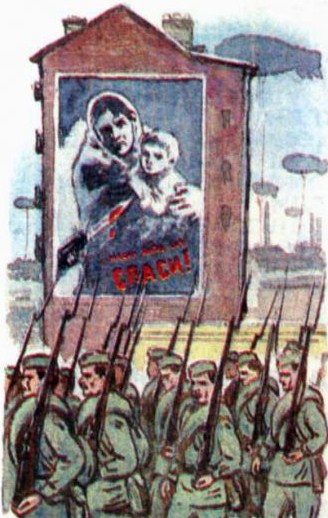 "Нет! - сказали мы фашистам,Не потерпит наш народ,Чтобы русский хлеб душистыйНазывался словом "брот".Мы живём в стране Советской,Признаём язык немецкий,Итальянский, датский, шведскийИ турецкий признаём,И английский, и французский,Но в родном краю по-русскиПишем, думаем, поём.Мы тогда лишь вольно дышим,Если речь родную слышим,Речь на русском языке,И в своей столице древней,И в посёлке, и в деревне,И от дома вдалеке.Где найдётся в мире сила,Чтобы нас она сломила,Под ярмом согнула насВ тех краях, где в дни победыНаши прадеды и дедыПировали столько раз?"И от моря и до моряПоднялись большевики,И от моря и до моряВстали русские полки.Встали, с русскими едины,Белорусы, латыши,Люди вольной Украины,И армяне, и грузины,Молдаване, чувашиВсе советские народыПротив общего врага,Все, кому мила свободаИ Россия дорога!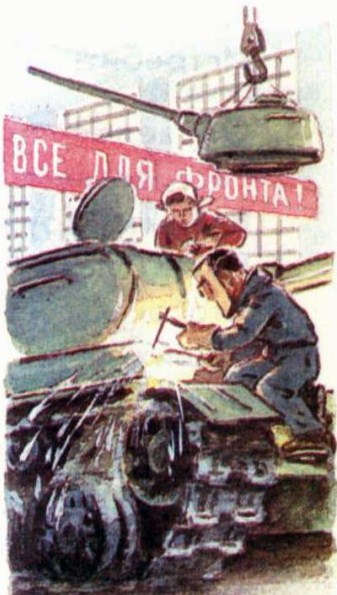 И, когда Россия всталаВ этот трудный грозный час,"Всё - на фронт!" - Москва сказала."Всё дадим!" - сказал Кузбасс."Никогда, - сказали горы,Не бывал Урал в долгу!""Хватит нефти для моторов,Помогу!" - сказал Баку."Я богатствами владею,Их не счесть, хоть век считай!Ничего не пожалею!"Так откликнулся Алтай."Мы оставшихся без кроваВ дом к себе принять готовы,Будет кров сиротам дан!"Обездоленных встречая,Казахстану отвечая,Поклялся Узбекистан."Будет каждый верный воинИ накормлен и напоен,Всей страной обут, одет"."Всё - на фронт!" - Москвасказала."Всё! - страна ей отвечала.Всё - для будущих побед!"Дни бежали и недели,Шёл войне не первый год.Показал себя на делеБогатырский наш народ.Не расскажешь даже в сказке,Ни словами, ни пером,Как с врагов летели каскиПод Москвой и под Орлом.Как, на запад наступая,Бились красные бойцыНаша армия родная,Наши братья и отцы.Как сражались партизаны.Ими Родина горда!Как залечивают раныБоевые города.Не опишешь в этой былиВсех боёв, какие были.Немцев били там и тут,Как побили - так салют!Из Москвы салюты этиБыли слышны всем на свете,Слышал их и друг и враг.Раз салют, то значит этоНад какой-то крышей где-тоСнова взвился красный флаг.Посмотри по школьной карте,Где мы были в феврале?Сколько вёрст прошли мы в мартеПо родной своей земле?Здесь в апреле мы стояли,Здесь войска встречали май,Тут мы столько пленных взяли,Что попробуй подсчитай!Слава нашим генералам,Слава нашим адмираламИ солдатам рядовымПешим, плавающим, конным,В жарких битвах закалённым!Слава павшим и живым,От души спасибо им!Не забудем тех героев,Что лежат в земле сырой,Жизнь отдав на поле бояЗа народ - за нас с тобой.Где бы мы врага ни били,Где бы враг ни отступал,Вспоминал всегда о тылеНаш солдат и генерал:"Да!Нельзя добить фашистовИ очистить мир от нихБез московских трактористов,Без ивановских ткачих,Без того, кто днём и ночьюВ шахтах уголь достаёт,Сеет хлеб, снаряды точит,Плавит сталь, броню куёт".Не расскажешь в этой былиВсех чудес о нашем тыле,Видно, времечко придёт,И о тружениках честных,Знаменитых, неизвестныхСложит песни наш народ.Без ружья и без гранатыИ от фронта в сторонеЭти люди, как солдаты,Тоже были на войне.Никогда мы не забудемИх геройские дела.Честь и слава этим людямИ великая хвала!Друг за дружкой, пешим строем,По камням и по травеГонят пленных под конвоем,Гонят к матушке Москве.Их не десять и не двадцать,Их не двести пятьдесятМожет армия набратьсяОфицеров и солдат.Облаками пыль клубитсяНад дорогой фронтовой...Что невесело вам, фрицы?Что поникли головой?Вы не ждали, не гадалиНи во сне, ни наявуТолько так, как мы сказали,Попадёте вы в Москву.Мимо вас везут трофеиВ наши русские музеи,Чтобы людям показать,Чем вы нас хотели взять.А навстречу мчат машиныНаших доблестных полков.- Далеко ли до Берлина?Вам кричат с грузовиков.Облаками пыль клубится...По дорогам, там и тут,Душегубы и убийцыПод конвоем в плен идут...Пыль... Пыль... Пыль... Пыль...Продолжаю детям быль!Под победный грохот пушекВ грозовые эти дниВ море, в небе и на сушеМы сражались не одни.Руки жал бойцам английскимРусской армии солдат,А далёкий Сан-ФранцискоОказался так же близко,Как Москва и Ленинград.С нами рядом, с нами вместе,Как поток, ломая лед,Ради вольности и честиИ святой народной местиЗа народом встал народ.- Мы, - сказали югославы,Не уступим нашей славы!Нам под игом не бывать!И словаки заявили:- Нашу волю задавили!Как же нам не воевать!Откололись от БерлинаИтальянцы и румыны:- Хватит драться за Берлин!Неохота и болгарамПогибать за немца даром:- Пусть ко дну идёт один!Будет жить француз в Париже,В Праге - чех, в Афинах - грек.Не обижен, не униженБудет гордый человек!Города вздохнут свободноНи налётов, ни тревог!Поезжай куда угодноПо любой из всех дорог!..Спать легли однажды детиОкна все затемнены,А проснулись на рассветеВ окнах свет и нет войны!Можно больше не прощаться,И на фронт не провожать,И налётов не бояться,И ночных тревог не ждать.Отменили затемненье,И теперь на много летЛюдям только для леченьяБудет нужен синий свет.Люди празднуют Победу!Весть летит во все концы:С фронта едут, едут, едутНаши братья и отцы!На груди у всех медали,А у многих - ордена.Где они не побывалиИ в какие только далиНе бросала их война!Не расскажешь в этой были,Что за жизнь они вели:Как они в Карпатах стыли,Где рекой, где морем плыли,Как в восьми столицах жили,Сколько стран пешком прошли.Как на улицах БерлинаВ час боёв нашли рейхстаг,Как над ним два верных сынаРусский сын и сын грузинаВодрузили красный флаг.От Берлина до Амура,А потом до Порт-Артура,Что лежит у тёплых вод,Побывали на Хингане,Что всегда стоит в тумане,И на Тихом океанеСвой закончили поход.Говорит сосед соседу:- Как домой к себе приеду,Сразу в школу заглянуИ колхозных ребятишекТанек, Манек, Федек, ГришекЯ опять учить начну!- Ну, а я домой приеду,Говорит сосед соседу,После фронта отдохну,Поношу ещё с неделькуГимнастёрку и шинельку,Строить в городе начну,Что разрушено в войну!- А по мне колхоз скучает,Третий с полки отвечает,Мой колхоз под Костромой.Еду я восьмые суткиДа считаю всё минуткиСкоро, скоро ли домой!День и ночь бегут вагоны,По шоссе идут колонныФронтовых грузовиков,И поют аккордеоныО делах фронтовиков...Не опишешь в этой были(Не поможет даже стих!),Как горды солдаты были,Что народ встречает их,Их - защитников своих!И смешались на платформахС шумной радостной толпой:Сыновья в военных формах,И мужья в военных формах,И отцы в военных формах,Что с войны пришли домой.Здравствуй, воин-победитель,Мой товарищ, друг и брат,Мой защитник, мой спасительКрасной Армии солдат!Всю войну в любом селенье,В каждом доме и в избеЛюди думали с волненьем,Вспоминали с восхищеньемИ с любовью о тебе.И везде тобой гордились,И нельзя найти семьи,Дома нет, где б не хранилисьФотографии твои:В скромных рамках над постелью,На комоде, на стене,Где ты снят в своей шинели,Пешим снят иль на коне,Снят один ли, с экипажемВ обстановке боевойОфицер ты или, скажем,Пехотинец рядовой.Наконец-то в час желанныйНашей сбывшейся мечтыВ час победы долгожданнойВ отчий дом вернулся ты!Но ещё таких не малоОфицеров и солдат,Смерть которых миновала,Но задел в бою снаряд.Если встретишь ты такого,Молодого, но седого,Ветерана боевого(Знак раненья на груди),Окажи ему услугу,Помоги ему, как другу,Равнодушно не пройди!..За дела берутся смелоМолодцы-фронтовики,И в стране любое делоИм сподручно, им с руки!Нужно всех советских гражданНакормить, одеть, обуть,Чтобы был доволен каждыйОт души, не как-нибудь!Если раньше "самоходки"Поставлял иной завод,То сегодня сковородкиЗапустил на полный ход.И бегут платформы с лесом,Там - с рудой, а там - с углём,От Донбасса к ДнепрогэсуНочь за ночью, день за днём.Да! У нас одна заботаИ мечта у всех одна,Чтобы к солнечным высотамПоднялась опять странаСильной, славной и могучейОт столицы до села,Много краше, много лучше,Чем когда-нибудь была.Дни сражений миновали,Мы неплохо воевалиКак солдаты, выполнялиНашей Родины приказ.И сегодня, в мирный час,Дорогая мать-Отчизна,Положись опять на нас!Всем, что Родина имеет,Сообща народ владеет,Счёт ведёт полям, лесам,Нивам, пастбищам и водам,Шахтам, копям и заводамИ в пример другим народамУправляет ими сам!И у нас стоят у властиНе помещик, не банкир,А простой рабочий - мастерИ колхозный бригадир.Выбираемый народомНаш советский депутатНе дворянским знатен родомИ не золотом богат.Он богат своей свободойИ сознанием того,Что от имени народаОн вершит судьбу его!Он богат своей любовьюК той земле, что в грозный час,Окропив своею кровью,Он, как мать родную, спас.Соберутся две палаты,Сядут рядом депутаты:Белорус и армянин,Украинец, молдаванин,Осетин, казах, татарин,И эстонец, и грузинВсе народы, как один!Их не мало соберётся,Сыновей и дочерей:И солдат, и полководцев,И других богатырей!..С нашей партией любимойМы нигде не разделимы.За народ стоит она,С нею Родина сильна.Кто сегодня неизвестен,Но бесстрашен, смел и честен,Тот, кто любит свой народИ за партией идёт,Кто хоть что-то делать может,Тот стране своей поможетВ том краю, где он живёт!Так поможем нашей властиВ городах и на селеДобывать народу счастьеНа родной своей земле!